REKLAMACIONI LIST BROJ:______________ (popunjava prodavac)POPUNJAVA KUPAC:          Ime i prezime kupca:	Mesto i adresa stanovanja: Kontakt telefon:		E-mail:Šifra artikla koji se reklamira (prepisati sa računa):	Datum kupovine (računa):Izjava kupca - Opisati razlog reklamacije:Zahtev kupca u slučaju da je reklamacija uvažena (zaokružiti odabranu stavku):Kupac svojim potpisom potvrđuje:Da je saglasan da se kao datum podnošenja reklamacije tretira datum kada je Trezor Volga d.o.o. primio preporučenu pošiljku odnosno reklamacioni zahtev.Da je saglasan da mu Trezor Volga d.o.o. Odluku po podnetoj reklamaciji dostavi elektronskim putem na njegovu E-mail adresu, u Zakonskom roku od 8 dana od dana prijema.Da je saglasan da u slucaju opravdane reklamacije ugovoreni rok za ispunjenje zahteva iz reklamacije bude 15 dana od dana prijema reklamacije.Potpis kupca:  	POPUNJAVA PRODAVAC:Datum prijema reklamacije:		Pečat i potpis prodavca: 	IZJAŠNJENJE O PODNETOJ REKLAMACIJI SA PREDLOGOM NJENOG REŠENJADatum: 	Potpis komisije: _______________________Napomena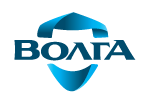 Trezor Volga d.o.o.Bokeljska 7, 11000 Beogradtel. 011 380 9055, 011 405 9007, 011 405 9008 E-mail: reklamacije@volga.rswww.volga.rs